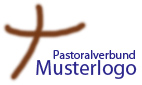  Was muss ich tun?Erstellen Sie eine Liste von Abkürzungen, die Sie im Pastoralen Raum verwenden.Überprüfen Sie gelegentlich, ob die Liste vollständig ist. Was muss ich beachten? Weitere Informationen:Hier finden Sie eine Auflistung gebräuchlicher Abkürzungen:a.a.ad actas – zu den AktenaDaußer DienstADMAußendienstmitarbeiterAGGAllgemeines GleichbehandlungsgesetzAipDAushilfe im pastoralen DienstAU (ASU)AbgasuntersuchungAushAushilfeBDKJBund der Deutschen Katholischen JugendB. B.Bischöflicher BeauftragterBCCBlind Carbon Copy (= Blindkopie einer E-Mail)Br.BruderBsp.Beispielbzw.beziehungsweisec. / can.canon (CIC)ca.circaCCCarbon Copy (= Kopie einer E-Mail)CKDCaritas-Konferenzen DeutschlandCICCodes Juris CanoniciDiaspDiasporad. h.das heißtDINDeutsches Institut für Normung (DIN A 4 = Papierformat)DIN 5008= Schreib und Gestaltungsregeln für TextverarbeitungDKVDeutscher Katecheten Verein e.V. MünchenDMSDokumenten-Management-SystemDSLDigital Subscriber Line (= Digitaler Teilnehmeranschluss)EDVElektronische DatenverarbeitungeGmbHeingetragene Genossenschaft mit beschränkter Haftpflichtem.emeritierte-Mailelekronische Maileomend of message etc.et cetera (und so weiter)e.V.eingetragener VereinFa.FirmaGBGigabyteGem-AssGemeindeassistent(in)Gem-RefGemeindereferent(in)GemVerb.Gemeindeverbandggf.gegebenenfallsGLGotteslobglz.gleichzeitiggPGRGesamt-PfarrgemeinderatHAHauptabteilungHAKHauptabteilungs(leiter)konferenzHausgHausgeistlicherHg.Herausgeberhb.hauptberuflichi. A.im Auftragi. d. R.in der Regeli. H. v.in Höhe voni. K.im Kirchendiensti. N.im NebenamtieRim einstweiligen RuhestandIRUMInstitut für Religionspädagogik und MedienITInformationstechnologiei. V.in VollmachtJVAJustizvollzugsanstaltkomm.kommissarischKAKirchliches AmtsblattKABKatholische Arbeitnehmer-BewegungKAHKatholische AltenheimhilfeKBWKatholisches Bildungswerkkfd / KFDKatholische Frauengemeinschaft DeutschlandsKfzKraftfahrzeugKHGKatholische HochschulgemeindeKhsKrankenhausKitaKinder-TagesstätteKKHKatholische KrankenhaushilfeKMWKirchliches MeldewesenKVKirchenvorstandKÖBKatholische Öffentliche BüchereiLkwLastkraftwagenMil-PfrMilitärpfarrermind.mindest/ensMsgrMonsignoreNr.Nummero.ä. /o. Ä.oder ähnlich/oder ÄhnlichesP.Paterpast. Mit.pastorale MitarbeitPCPersonal ComputerPf.PfarreiPfrPfarrer(Pfr)Titular-PfarrerPfradmPfarradministratorPfrverwPfarrverwalterPfrvikPfarrvikarPGRPfarrgemeinderatPkwPersonenkraftwagenPMKPolnische Katholische MissionPRPastoraler RaumProt.N.ProtokollnummerPVPastoralverbundPV-LeiterPastoralverbundsleiterPV-RatPastoralverbundsratRAMRandom-Access Memory (= Direktzugriffs-, Hauptspeicher)PASProzessorientiertes AblagesystemReg-Regional- Rel.Religions-RLReligionslehrerRuTProjekt: Rat und Tat (Caritas-Konferenzen)s.sieheS.SeiteS. 4fSeite 4 und folgendeS-BSozialberaterSBSSmall Business ServerSchw.SchwesterSeelsSeelsorgerSkFSozialdienst Katholischer FrauenSKMSozialdienst Katholischer MännerSMSShort Message Services.o.siehe obensog.so genanntst. Diakständiger Diakons.u.siehe untenSubsSubsidiarTel.TelefonTeRMInTermine, Räume, Messfeiern und Intentionen verwaltenTOPTagesordnungspunktTÜVTechnischer Überwachungsvereinu.a.unter anderemUMTSUniversal Mobile Telecommunications System (= Standard für DatenübertragungUSBUniversal Serial Bus (= serielles Bussystem zur Verbindung eines Computers mit externen Geräten)USB-Stick= passiven Datenträger in einem kompakten GehäuseUSVunterbrechungsfreie Stromversorgungu.v.m.und vieles mehrvakvakantVerwVerwaltervgl.vergleichevgl. ebd.vergleiche ebenda (= Verweis auf vorherige Quellenangabe bei Zitaten oder auf vorherige Fußnoten)VVerwVermögensverwalterVVerwG / VVGVermögensverwaltungsgesetzVikVikarVPNVirtuelle Private NetzwerkeWEB / wwwweltweites Netz / World Wide WebWiss. Ass.Wissenschaftlicher Assistentz.B.zum BeispielAbgesprochenes Vorgehen zu diesem Arbeitsbereich:Abgesprochenes Vorgehen zu diesem Arbeitsbereich:1.2.3.4.5.6.